Rozpočtové opatření č. 13/2017Schválené Zastupitelstvem města Klimkovic dne 28. 6. 2017, bod 22/405.1Rada města Klimkovic      s c h v a l u j e      úpravu rozpočtu pro rok 2017 – rozpočtové opatření č. 13/2017, kterým se:Ing. Renáta Jančovávedoucí finančního odboruzvyšují příjmyzvyšují příjmyNázevNázevNázevČástkaČástkaPol. 1381Daň z hazardních herDaň z hazardních herDaň z hazardních hero220.000,00 Kč220.000,00 KčPol. 4116UZ 104513013 Ostatní neinvestiční přijaté transfery ze státního rozpočtu UZ 104513013 Ostatní neinvestiční přijaté transfery ze státního rozpočtu UZ 104513013 Ostatní neinvestiční přijaté transfery ze státního rozpočtu o701.031,63 Kč701.031,63 KčPol. 4116UZ 104113013 Ostatní neinvestiční přijaté transfery ze státního rozpočtu UZ 104113013 Ostatní neinvestiční přijaté transfery ze státního rozpočtu UZ 104113013 Ostatní neinvestiční přijaté transfery ze státního rozpočtu o82.474,31 Kč82.474,31 KčPol. 4216UZ 106515974 Ostatní investiční přijaté transfery ze státního rozpočtu UZ 106515974 Ostatní investiční přijaté transfery ze státního rozpočtu UZ 106515974 Ostatní investiční přijaté transfery ze státního rozpočtu o1.393.796,80 Kč1.393.796,80 Kč§ 2141Vnitřní obchodVnitřní obchodVnitřní obchodo20.000,00 Kč20.000,00 Kč§ 3314Činnosti knihovnickéČinnosti knihovnickéČinnosti knihovnickéo12.000,00 Kč12.000,00 Kč§ 3322Zachování a obnova kulturních památekZachování a obnova kulturních památekZachování a obnova kulturních památeko20.000,00 Kč20.000,00 Kč§ 3613Nebytové hospodářstvíNebytové hospodářstvíNebytové hospodářstvío40.000,00 Kč40.000,00 Kč§ 3725Využívání a zneškodňování komunálních odpadůVyužívání a zneškodňování komunálních odpadůVyužívání a zneškodňování komunálních odpadůo50.000,00 Kč50.000,00 KčCelkem se příjmy zvyšujíCelkem se příjmy zvyšujíCelkem se příjmy zvyšujío2.539.302,74 Kč2.539.302,74 Kčazvyšují výdajeazvyšují výdajeNázevNázevNázevČástkaČástka§ 3314Činnosti knihovnickéČinnosti knihovnickéČinnosti knihovnickéo12.000,00 Kč12.000,00 Kč§ 3412Sportovní zařízení v majetku obce Sportovní zařízení v majetku obce Sportovní zařízení v majetku obce o90.000,00 Kč90.000,00 Kč§ 3429UZ 104513013 Ostatní zájmová činnost a rekreace UZ 104513013 Ostatní zájmová činnost a rekreace UZ 104513013 Ostatní zájmová činnost a rekreace o701.031,63 Kč701.031,63 Kč§ 3429UZ 104113013 Ostatní zájmová činnost a rekreaceUZ 104113013 Ostatní zájmová činnost a rekreaceUZ 104113013 Ostatní zájmová činnost a rekreaceo82.474,31 Kč82.474,31 Kč§ 3613Nebytové hospodářství Nebytové hospodářství Nebytové hospodářství o225.000,00 Kč225.000,00 Kč§ 3639Komunální služby a územní rozvoj jinde nezařazené Komunální služby a územní rozvoj jinde nezařazené Komunální služby a územní rozvoj jinde nezařazené o150.000,00 Kč150.000,00 Kč§ 3729Ostatní nakládání s odpadyOstatní nakládání s odpadyOstatní nakládání s odpadyo150.000,00 Kč150.000,00 Kč§ 6409Ostatní činnosti jinde nezařazenéOstatní činnosti jinde nezařazenéOstatní činnosti jinde nezařazenéo1.166.716,79 Kč1.166.716,79 Kčsnižují výdajesnižují výdajeNázevNázevNázevČástkaČástka§ 3412Sportovní zařízení v majetku obceSportovní zařízení v majetku obceSportovní zařízení v majetku obceo1.500.000,00 Kč1.500.000,00 KčCelkem se výdaje zvyšujíCelkem se výdaje zvyšujíCelkem se výdaje zvyšujío1.077.222,73 Kč1.077.222,73 Kčazvyšuje financováníazvyšuje financováníNázevNázevNázevČástkaČástkaPol. 8115Změny stavu krátkodobých prostředků na bankovních účtech kromě změn stavů účtů státních finančních aktiv, které tvoří kapitolu OSFAZměny stavu krátkodobých prostředků na bankovních účtech kromě změn stavů účtů státních finančních aktiv, které tvoří kapitolu OSFAZměny stavu krátkodobých prostředků na bankovních účtech kromě změn stavů účtů státních finančních aktiv, které tvoří kapitolu OSFAo37.919,99 Kč37.919,99 Kčasnižuje financováníasnižuje financováníNázevNázevNázevČástkaČástkaPol. 8115Změny stavu krátkodobých prostředků na bankovních účtech kromě změn stavů účtů státních finančních aktiv, které tvoří kapitolu OSFAZměny stavu krátkodobých prostředků na bankovních účtech kromě změn stavů účtů státních finančních aktiv, které tvoří kapitolu OSFAZměny stavu krátkodobých prostředků na bankovních účtech kromě změn stavů účtů státních finančních aktiv, které tvoří kapitolu OSFAo1.500.000,00 Kč1.500.000,00 KčCelkem se financování snižujeCelkem se financování snižujeCelkem se financování snižujeo1.462.080,01 Kč1.462.080,01 Kč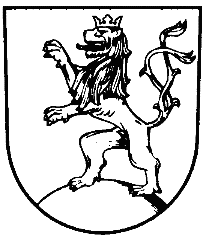 